25 марта ученик 6 «В» класса принялучастие в интернет конкурсе«Знатоки ПДД 2020»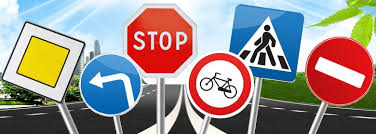 Ссылка на сайт  no-reply@onlinetestpad.info